11/08 RM 03984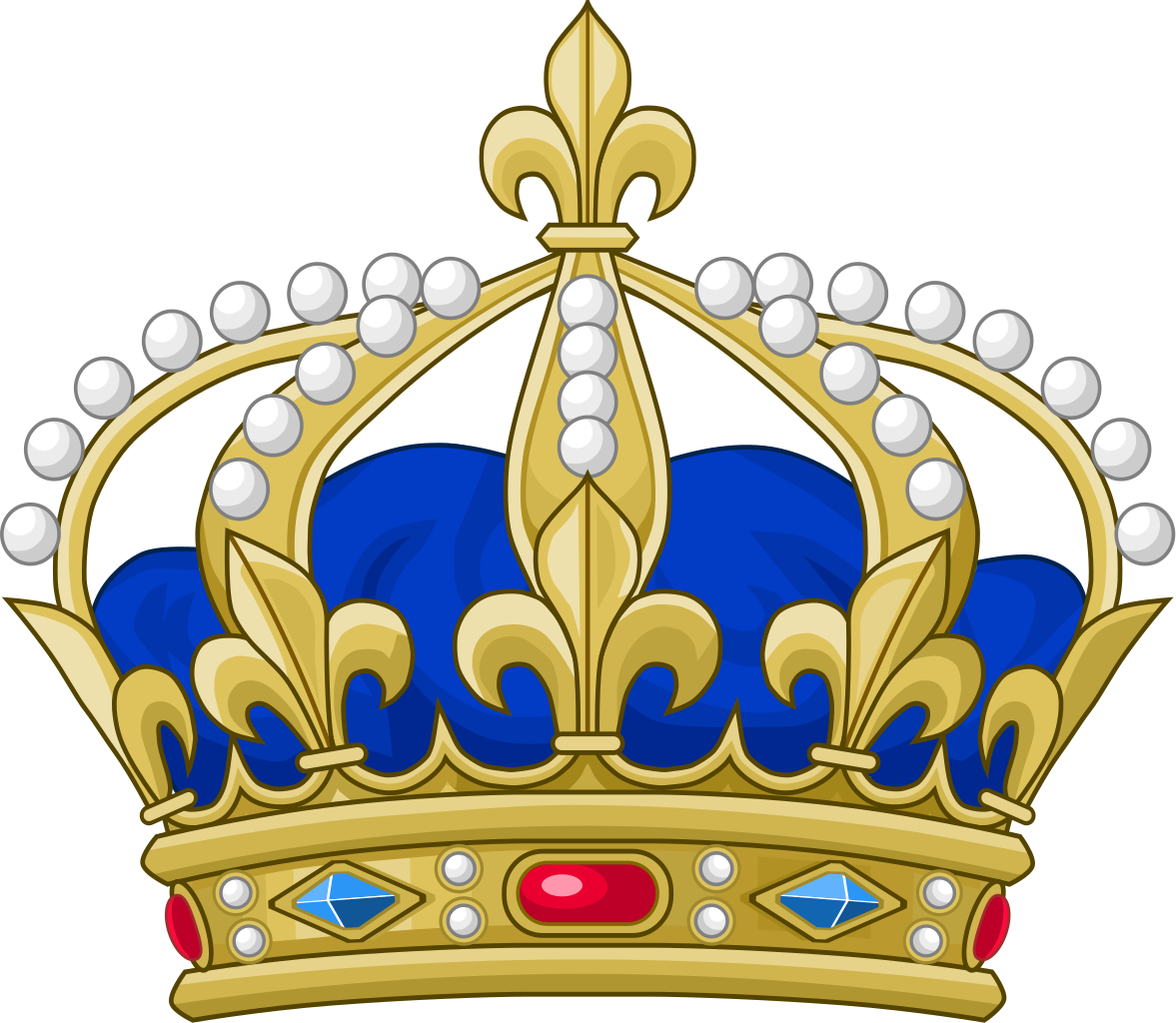 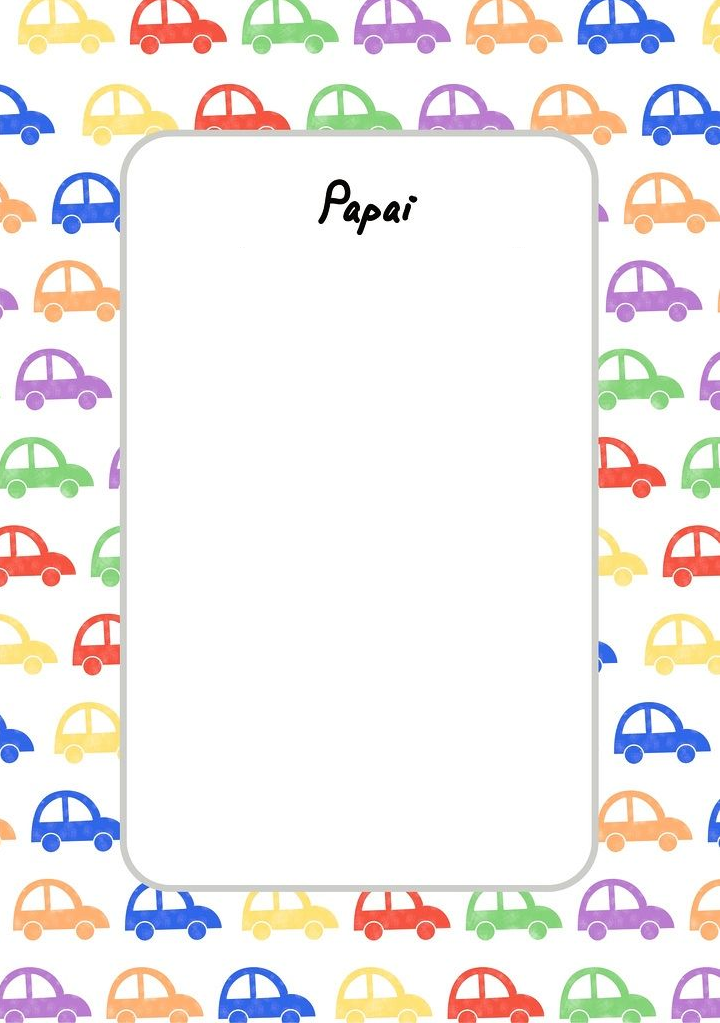 